Geometry 21	Coordinate Proofs – extra practice with variables		Name ___________________________Draw the given figure on each pair of axes and assign appropriate variable coordinates for each vertex.  Then draw THE SAME shape again on the 2nd pair of axes, in a different position, using appropriate coordinates.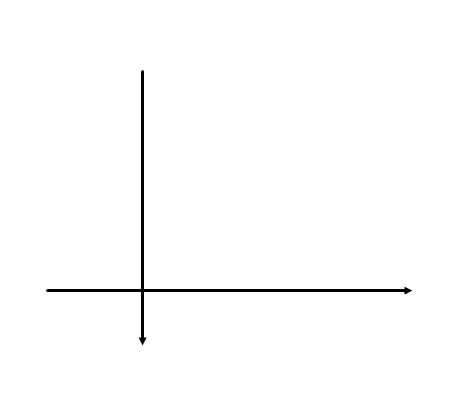 SQUARERECTANGLEISOSCELES TRAPEZOIDTRAPEZOID  (not isos)PARALLELOGRAMQUADRILATERALRIGHT  TRIANGLE (make the 2nd one an ISOSCELES RIGHT TRIANGLE)ISOSCELES TRIANGLETRIANGLE (not isos, not right, etc.)Write a coordinate proof of the following;The quadrilateral formed by connecting the midpoints of a KITE is a rectangle. (make the x and y axes contain the diagonals of your kite